２０２３年１２月１２日（火）　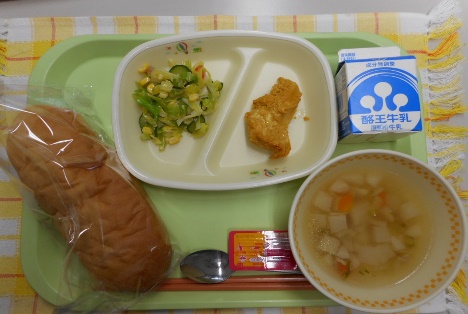 ※分量は、中学生１人分の量です。主食コッペパン主菜チキンソテーカレー風味副菜キャベツとコーンのサラダ汁物かぶのスープ牛乳材料分量（g）下処理・切り方ベーコン10g下味つける酒0.5gじゃがいも25gさいの目たまねぎ25gさいの目にんじん10gいちょうえのきたけ10gスライス　ほぐすかぶ（葉つき）25gさいの目　葉はスライス野菜ブイヨン2g薄口しょうゆ1.2g水適量